ПОЯСНИТЕЛЬНАЯ ЗАПИСКАк проекту актуализированного профессионального стандарта «Машинист буровой установки»СодержаниеРаздел 1. Обоснование необходимости актуализации профессионального стандарта	3Раздел 2. Актуализация профессионального стандарта	52.1. Общая характеристика области профессиональной деятельности, вида профессиональной деятельности, трудовых функций	52.1.1. Значение для отрасли, анализ существующей ситуации, информация о перспективах развития вида профессиональной деятельности	52.1.2. Описание обобщенных трудовых функций, входящих в вид профессиональной деятельности	82.1.3. Описание состава трудовых функций	112.2. Основные этапы актуализации профессионального стандарта	132.2.1. Информация об организациях, на базе которых проводились исследования	132.2.2. Сведения о нормативно-правовых документах, регулирующих вид профессиональной деятельности, для которого разработан проект актуализированного профессионального стандарта	132.2.3. Требования к экспертам, привлеченным к актуализации профессионального стандарта	142.2.4. Этапы актуализации профессионального стандарта	15Раздел 3. Профессионально-общественное обсуждение профессионального стандарта	163.1. Порядок обсуждения	163.2. Организации и эксперты, привлеченные к обсуждению проекта актуализированного профессионального стандарта	163.3. Данные о поступивших замечаниях и предложениях к проекту актуализированного профессионального стандарта	16Раздел 4. Согласование проекта профессионального стандарта	17Приложение 1	18Приложение 2	20Приложение 3	21Приложение 4	26Приложение 5	31Приложение 6	35Профессиональный стандарт «Машинист буровой установки» актуализирован в целях реализации Указов Президента РФ от 07.05.2012 N 596 «О долгосрочной государственной экономической политике» и № 597 «О мероприятиях по реализации государственной социальной политики», в соответствии с которыми, в целях повышения темпов и обеспечения устойчивости экономического роста, необходимо создать и модернизировать к 2020 году 25 млн. высокопроизводительных рабочих мест, и обеспечить указанные рабочие места высококвалифицированными кадрами.Актуализируемый профессиональный стандарт «Машинист буровой установки» был разработан в 2014 году.Раздел 1. Обоснование необходимости актуализации профессионального стандартаАктуализации профессионального стандарта вызвана необходимостью внесения изменений в соответствии с замечаниями, поступившими от машиностроительных предприятий, Минтруда РФ и других организаций, и результатами мониторинга практики применения профессионального стандарта.Уведомление о актуализации проекта профессионального стандарта размещено сайте «Профессиональные стандарты» (http://profstandart.rosmintrud.ru/):В разделе I произведена корректировка формулировок наименования вида и цели профессиональной деятельности.В разделе II произведена корректировка обобщенных трудовых функций  А «Выполнение механизированных работ средней сложности и техническое обслуживание буровой установки грузоподъемностью на крюке до 1,5 т и самоходного станка вращательного бурения с двигателем мощностью до 50 кВт» на «Производственная эксплуатация и поддержание работоспособности буровой установки грузоподъемностью на крюке до 15т, буровых станков и бурового механизированного инструмента  различного типа при выполнении горно-капитальных работ», В «Выполнение механизированных работ любой сложности и техническое обслуживание буровой установки грузоподъемностью на крюке свыше 1,5 т и самоходного станка вращательного бурения с двигателем мощностью свыше 50 кВт» на «Производственная эксплуатация и поддержание работоспособности бурильно-крановой самоходной машины с глубиной бурения до 6м при выполнении строительных и ремонтно-строительных работ» и отдельных трудовых функций. Добавлены обобщенные трудовые функции: С «Производственная эксплуатация и поддержание работоспособности буровой установки грузоподъемностью на крюке свыше 15т и буровых станков различного типа при выполнении горно-капитальных работ», D «Производственная эксплуатация и поддержание работоспособности бурильно-крановой самоходной машины с глубиной бурения свыше 6м, бурильно-крановой самоходной машины с двигателем  мощностью 100 - 180 л.с. при диаметре бурения свыше 400 до 1200 мм при выполнении строительных и ремонтно-строительных работ». Изменен состав обобщенных трудовых функций. В обобщенных трудовых функциях А, B, C, D выделены новые трудовые функции: Выполнение механизированных горно-капитальных работ по бурению геологоразведочных скважин на твердые полезные ископаемые буровой  установкой грузоподъемностью на крюке  до 15т; Выполнение механизированных горно-капитальных работ по бурению скважин  станком зондировочного бурения; Выполнение механизированных работ по бурению скважин самоходным станком вращательного  бурения, самоходным станком ударно-вращательного бурения с мощностью двигателя до 150 кВт, самоходным станком шарошечного бурения с мощностью двигателя до 300 кВт; Выполнение механизированных горно-капитальных работ по бурению скважин  станком канатно-ударного бурения; Выполнение механизированных работ по бурению скважин  несамоходным станком ударно-вращательного бурения; Выполнение механизированных горно-капитальных работ по выемке (выбуривании) полезного ископаемого из тонких пластов шнеко-буровой машиной и станком на подземных работах; Выполнение буровых механизированных горно-капитальных работ сбоечно-буровыми машинами;  Выполнение буровых  горно-капитальных механизированных работ мотобурами, ручными и переносными комплектами, штангами, перфораторами, электросверлами; Выполнение ежесменного и периодического технического обслуживания буровой установки грузоподъемностью на крюке  до 15т, буровых машин и станков, а также бурового ручного механизированного инструмента  различного типа в условиях проведения горно-капитальных работ; Выполнение буровых механизированных строительных и ремонтно-строительных работ бурильно-крановой самоходной машиной с глубиной бурения до 6м; Выполнение ежесменного и периодического технического обслуживания бурильно-крановой самоходной машины с глубиной бурения до 6м в условиях проведения строительных и ремонтно-строительных работ; Выполнение механизированных горно-капитальных работ по бурению геологоразведочных скважин на твердые полезные ископаемые буровой  установкой грузоподъемностью на крюке свыше 15т; Выполнение механизированных горно-капитальных работ по бурению скважин самоходным станком ударно-вращательного бурения с мощностью двигателя свыше 150 кВт (или оборудованного гидросистемой), самоходным станком шарошечного бурения с мощностью двигателя свыше 300 кВт; Выполнение механизированных горно-капитальных  работ по бурению скважин  станками термического бурения; Выполнение механизированных горно-капитальных работ по бурению скважин  станками вибровращательного бурения; Выполнение механизированных горно-капитальных работ по выемке (выбуривании) полезного ископаемого из тонких пластов шнеко-буровой машиной и станком на открытых горных работах; Выполнение ежесменного и периодического технического обслуживания буровой установки грузоподъемностью на крюке свыше 15т и буровых станков различного типа в условиях проведения горно-капитальных работ; Выполнение  буровых механизированных строительных и ремонтно-строительных работ бурильно-крановой самоходной машиной с глубиной бурения свыше 6м; Выполнение  буровых механизированных строительных и ремонтно-строительных работ бурильно-крановой самоходной машиной  с двигателем мощностью свыше 100 л.с. при диаметре бурения свыше 400 мм; Выполнение ежесменного и периодического технического обслуживания бурильно-крановой самоходной машины с глубиной бурения свыше 6м, бурильно-крановой самоходной машины с двигателем мощностью свыше 100 л.с. при диаметре бурения свыше 400 мм в условиях проведения строительных и ремонтно-строительных работ.В разделе III уточнена привязка обобщенных трудовых функции А, B, C, D к уровням квалификации. Кроме того, уточнены требования к образованию и опыту профессиональной деятельности, необходимые для реализации обобщенных трудовых функций.В трудовых функциях A/01.2, A/02.2 произведена корректировка привязки к уровням квалификации  в трудовых функциях A/01.2, A/02.2, B/01.3, B/01.3 произведена корректировка описания трудовых действий, уточнение формулировок требований к необходимым умениям и знаниям.Цифровые технологии, используемые в профессиональной деятельности машиниста буровой установкиВо всем профессиональном стандарте исправлены терминологические ошибки и неточности. Вся терминологию приведена в соответствие с требованиями нормативной документации.В профессиональном стандарте приведены в соответствие с действующими классификаторами коды ОКВЭД, ОКЗ, ОКСО.Раздел 2. Актуализация профессионального стандарта2.1. Общая характеристика области профессиональной деятельности, вида профессиональной деятельности, трудовых функций2.1.1. Значение для отрасли, анализ существующей ситуации, информация о перспективах развития вида профессиональной деятельностиЗначение данной области профессиональной деятельности для экономического развития машиностроительной отрасли определяется тем, что буровые работы с применением буровой техники различного типа применяются при строительстве мостов и эстакад, портов и других транспортных сооружений; установке заборов и ограждений различных типов, столбчатого фундамента, теплообменников, линий связи и столбов освещения, громоотводов, укреплении береговых линий, фундаментов шпунтовыми заливными сваями неглубоких котлованов в сыпучем грунте, а также геологических изысканиях с отбором и без отбора керна в нормальных и осложненных условиях.Анализ государственных и отраслевых нормативных документов, опрос работодателей, анализ образовательных программ профессионального образования, образовательных стандартов среднего профессионального образования,  показал, что в настоящее время для осуществления работ по бурению скважин используют самоходные, стационарные, передвижные буровые установки 1-8 классов, станки и машины различного принципа действия, а также для выполнения небольших объемов работ мотобуры, перфораторы и электросверла. Профессия «Машинист буровой установки» внесена в Справочник востребованных на рынке труда, новых и перспективных профессий, в том числе требующих среднего профессионального образования, утвержден приказом Минтруда России от 2 ноября 2015 г. № 832 «Об утверждении справочника востребованных на рынке труда, новых и перспективных профессий, в том числе требующих среднего профессионального образования».Буровые установки могут быть мобильными (самоходными или передвижными), монтируемыми на колесных или гусеничных автомобилях, треках, прицепах и применяемые для геологоразведочных, строительных работ, бурения артезианских или взрывных скважин, стационарными, представляющими обычно массивные конструкции и устанавливаемыми на постоянной основе на земляных или водных платформах, предназначенных, как правило, для создания газовых, нефтяных и глубоких геологоразведочных скважин, и переносными, используемые в труднодоступных районах для поискового бурения.По типу привода различают дизельные, электрические, дизельэлектрические и электрогидравлические буровые установки, а по способу бурения – вращательного, ударного, вращательно-ударного, вибрационного, огнеструйного и разрядно-импульсного бурения. Буровые работы в строительстве производятся главным образом при инженерно-геологических изысканиях, разработке взрывным способом скальных грунтов или рыхлении мерзлых, устройстве свайных оснований, искусственном закреплении грунтов, водопонижении, оттаивании грунтов и пр. На современном этапе развития дорожно-строительного и горно-капитального  производства применение бурильных установок позволяет создавать скважины глубиной от  (в случае проведения инженерных изысканий или сейсморазведки) до  (разведочные и эксплуатационные скважины на газ и нефть). Диаметр получаемых отверстий также находится в широком диапазоне: от  (изыскательские) до  (используемые при строительстве свайных фундаментов).Уровень квалификации машиниста буровой установки должен позволять ему ориентироваться в вопросах технологического процесса осуществления буровых работ, эксплуатации и поддержания работоспособности буровых установок, станков и машин различных типов. Машинист буровой установки должен обладать необходимыми профессиональными умениями и знаниями в области бурения скважин и шпуров, эксплуатации и поддержания работоспособности дорожных машин, рациональной организации труда на рабочем месте, охраны труда, противопожарной безопасности и производственной санитарии. Данный стандарт является многофункциональным межотраслевым нормативным документом, описывающим области профессиональной деятельности, содержание трудовых функций и необходимых для их выполнения компетенций по 3, 4 квалификационным уровням, а также ряд других параметров, характеризующих специфику труда.Профессиональный стандарт разработан также в целях обеспечения единства требований оценки профессиональной компетентности и квалификации работника.При разработке данного профессионального стандарта принимали во внимание отсутствие специальной нормативно-правовой базы, регулирующей данный вид профессиональной деятельности.Области профессиональной деятельности (виды экономической деятельности) в которых применим профессиональный стандарт «Машинист буровой установки» приведены в таблице 1.Таблица 1. Области профессиональной деятельностиОсновной целью вида профессиональной деятельности (области профессиональной деятельности) является: Обеспечение качественного выполнения буровых работ  с применением бурильной техники различного типа в условиях добывающей промышленности и строительства, при сейсморазведке и инженерных изысканиях, на открытых горных выработках и в шахтах.Основными задачами профессиональной деятельности являются:Выполнение механизированных работ по бурению скважин различного назначения с применением буровой техники различного типаПоддержание исправного и работоспособного состояния буровой техники различного типа в процессе эксплуатацииОсновными сферами применения профессионального стандарта являются:широкий круг задач в области управления персоналом (разработка стандартов организаций, систем мотивации и стимулирования персонала, должностных инструкций; тарификация должностей; отбор, подбор и аттестация персонала; планирование карьеры);процедуры стандартизации и унификации в рамках вида (видов) экономической деятельности (установление и поддержание единых требований к содержанию и качеству профессиональной деятельности, согласование наименований должностей, упорядочивание видов трудовой деятельности и пр.);оценка квалификаций граждан;формирование государственных образовательных стандартов и программ профессионального образования и обучения, а также разработка учебно-методических материалов к этим программам.Профессиональный стандарт «Машинист буровой установки» может быть использован работодателем для решения следующих задач: выбор квалифицированного персонала на рынке труда, отвечающего поставленной функциональной задачи;определение критериев оценки при подборе и отборе персонала; обеспечение качества труда персонала и соответствия трудовых функций, выполняемых персоналом, установленным требованиям; обеспечение профессионального роста персонала; поддержание и улучшение стандартов качества в организации через контроль и повышение профессионализма своих работников; повышение мотивации персонала к труду в своей организации; повышение эффективности, обеспечения стабильности и качества труда, а, следовательно, и высоких экономических результатов.Профессиональный стандарт «Машинист буровой установки» является основой для работника в следующих направлениях: определение собственного профессионального уровня, направлений и задач профессионального обучения и совершенствования; эффективное функционирование на предприятии; обеспечение собственной востребованности на рынке труда и сокращение сроков поиска подходящей работы; карьерный рост и увеличение доходов. Профессиональный стандарт «Машинист буровой установки» необходим для сферы образования в качестве основы для формирования федеральных образовательных стандартов и образовательных программ всех уровней профессионального образования, разработки методических материалов и выбора форм и методов обучения в системе профессионального образования, а также дополнительного профессионального образования персонала на предприятиях.2.1.2. Описание обобщенных трудовых функций, входящих в вид профессиональной деятельностиВ соответствии с Методическими рекомендациями по разработке профессионального стандарта, в рамках вида профессиональной деятельности «Выполнение механизированных работ с применением бурильной техники различного типа» были выделены обобщенные трудовые функции (ОТФ). Декомпозиция вида профессиональной деятельности на составляющие его ОТФ осуществлялась на основе следующих принципов.1. Соответствие требованию полноты. Совокупность ОТФ полностью охватывает вид профессиональной деятельности «Выполнение механизированных работ с применением бурильной техники различного типа». Установленные ОТФ необходимы и достаточны для достижения цели вида профессиональной деятельности.2. Соответствие требованию точности формулировки. Формулировки ОТФ соответствуют терминологии и положениям законодательной и нормативно-правовой базы, и одинаково понимаются большинством представителей профессионального сообщества.3. Соответствие требованию относительной автономности трудовой функции. Каждая ОТФ представляет собой относительно автономную (завершенную) часть профессиональной деятельности, ее выполнение возможно одним работником, и приводит к получению конкретного результата. 4. Соответствие требованию проверяемости. Существует возможность объективной проверки владения работником любой ОТФ.Объективным основанием для выделения ОТФ является вид работ и сложность их выполнения.В соответствии приказом Министерства труда и социальной защиты Российской Федерации от 12 апреля 2013 г. № 148н и с учетом Отраслевой рамки квалификаций для каждой ОТФ установлены уровни квалификаций. С учетом анализа требований профессиональной деятельности машиниста буровой установки ОТФ отнесены к 3 и 4 уровням квалификации. Описание обобщенных трудовых функций, входящих в вид профессиональной деятельности, и обоснование их отнесения к конкретным уровням квалификации представлены в таблице 2.Таблица 2. Обобщенные трудовые функции 2.1.3. Описание состава трудовых функцийВ соответствии с Методическими рекомендациями по разработке профессионального стандарта, в каждой ОТФ были выделены отдельные трудовые функции (ТФ). Декомпозиция ОТФ на составляющие ее ТФ осуществлялась на основе следующих принципов.1. Соответствие требованию полноты. Совокупность ТФ полностью охватывает соответствующую ОТФ. 2. Соответствие требованию точности формулировки. Формулировки трудовых действий, умений и знаний, требуемых ТФ, соответствуют терминологии и положениям законодательной и нормативно-правовой базы и одинаково понимаются большинством представителей профессионального сообщества.3. Соответствие требованию относительной автономности трудовой функции. Каждая ТФ представляет собой относительно автономную (завершенную) часть ОТФ и приводит к получению конкретного результата.4. Соответствие требованию проверяемости. Существует возможность объективной проверки владения работником каждой ТФ.Объективным основанием для выделения ТФ выступает вид работы. В состав трудовых функций включены конкретные трудовые действия, выполняемые буровой установки в процессе работы.Описание состава трудовых функций представлено в таблице 3.Таблица 3. Трудовые функции 2.2. Основные этапы актуализации профессионального стандарта2.2.1. Информация об организациях, на базе которых проводились исследованияВ соответствии с Правилами разработки, утверждения и применения профессиональных стандартов, утв. постановлением Правительства РФ от 22.01.2013 г., № 23, профессиональный стандарт актуализирован ФГБУ «ВНИИ труда Минтруда России» совместно с Ассоциацией «Общероссийская негосударственная некоммерческая организация – общероссийское отраслевое объединение работодателей «Национальное объединение саморегулируемых организаций, основанных на членстве лиц, осуществляющих строительство», ФГБОУ ВО «Московский автомобильно-дорожный государственный технический университет (МАДИ)», Саморегулируемая организации «Союз дорожно-транспортных строителей «СОЮЗДОРСТРОЙ» с участием представителей работодателей ключевых отраслей, ведущих образовательных организаций высшего и среднего профессионального образования. Перечень организаций, сведения об уполномоченных лицах, участвовавших в актуализации профессионального стандарта, приведены в приложении 1.2.2.2. Сведения о нормативно-правовых документах, регулирующих вид профессиональной деятельности, для которого разработан проект актуализированного профессионального стандартаПрофессиональная деятельность Машиниста буровой установки регулируется следующими федеральными и отраслевыми нормативно-правовыми актами.1. Трудовой кодекс Российской Федерации от 30.12.2001 № 197-ФЗ (ред. от 05.02.2018).2. Приказ Министерства Российской Федерации по делам гражданской обороны, чрезвычайным ситуациям и ликвидации последствий стихийных бедствий от 12 декабря 2007 г. № 645 «Об утверждении Норм пожарной безопасности «Обучение мерам пожарной безопасности работников организаций» (зарегистрирован Минюстом России 21 января 2008 г., регистрационный № 10938), с изменениями, внесенными приказами Министерства Российской Федерации по делам гражданской обороны, чрезвычайным ситуациям и ликвидации последствий стихийных бедствий от 27 января 2009 г. № 35 (зарегистрирован Минюстом России 25 февраля 2009 г., регистрационный № 13429) и от 22 июня 2010 г. № 289 (зарегистрирован Минюстом России 16 июля 2010 г., регистрационный № 17880).3. Приказ Минздравсоцразвития России от 12 апреля 2011 г. № 302н «Об утверждении перечней вредных и (или) опасных производственных факторов и работ, при выполнении которых проводятся обязательные предварительные и периодические медицинские осмотры (обследования), и Порядка проведения обязательных предварительных и периодических медицинских осмотров (обследований) работников, занятых на тяжелых работах и на работах с вредными и (или) опасными условиями труда» (зарегистрирован Минюстом России 21 октября 2011 г., регистрационный № 22111), с изменениями, внесенными приказами Минздрава России от 15 мая 2013 г. № 296н (зарегистрирован Минюстом России 3 июля 2013 г., регистрационный № 28970) и от 5 декабря 2014 г. № 801н (зарегистрирован Минюстом России 3 февраля 2015 г., регистрационный № 35848).4. Постановление Минтруда России, Минобразования России от 13 января 2003 г. № 1/29 «Об утверждении Порядка обучения по охране труда и проверки знаний требований охраны труда работников организаций» (зарегистрировано Минюстом России 12 февраля 2003 г., регистрационный № 4209) с изменениями, внесенными приказом Минтруда России, Минобрнауки России от 30 ноября 2016 г. № 697н/1490 (зарегистрирован Минюстом России 16 декабря 2016 г., регистрационный № 44767).5. Общероссийский классификатор занятий.6. Общероссийский классификатор видов экономической деятельности.7. Постановление Правительства Российской Федерации от 25 февраля 2000 г. № 163 «Об утверждении перечня тяжелых работ и работ с вредными или опасными условиями труда, при выполнении которых запрещается применение труда лиц моложе восемнадцати лет» (Собрание законодательства Российской Федерации, 2000, № 10, ст. 1131; 2001, № 26, ст. 2685; 2011, № 26, ст. 3803); статья 265 Трудового кодекса Российской Федерации (Собрание законодательства Российской Федерации, 2002, № 1, ст. 3; 2006, № 27, ст. 2878; 2013, № 14, ст. 1666)8. ТИ - 001-2002 – Типовая инструкция по охране труда для машиниста буровой установки (работающего на станках шарошечного бурения)9. Постановление Правительства Российской Федерации от 25 апреля 2012 г. № 390 «О противопожарном режиме» 10. Общероссийский классификатор профессий рабочих, должностей служащих и тарифных разрядов ОК 016-94.11. Постановление Госстроя Российской Федерации от 08 января 2003 г №2 «О своде правил «Безопасность труда в строительстве. Отраслевые типовые инструкции по охране труда (Зарегистрировано в Минюсте РФ 23.03.2003 №4321) ТИ Р О-023-2003 – Типовая инструкция по охране труда для машинистов бурильно-крановых самоходных машин2.2.3. Требования к экспертам, привлеченным к актуализации профессионального стандартаВ целях актуализации профессионального стандарта была сформирована рабочая группа экспертов, в состав которой были включены специалисты в области разработки профессиональных стандартов, специалисты в области дорожно-строительных ремонтных работ и горно-капитальных работ, руководители машиностроительных организаций, специалисты в области управления, обучения и развития персонала, другие специалисты.Эксперты в рабочую группу выбирались исходя из следующих требований:требования к представителю профессионального сообщества – высшее образование, стаж работы в профессиональной области не менее 10 лет;требования к представителю образовательного сообщества – высшее образование, стаж педагогической деятельности по профильным дисциплинам не менее 10 лет, стаж работы в профессиональной области не менее 5 лет.Все эксперты рабочей группы должны знать:Трудовой кодекс РФ в части, регламентирующей трудовые отношения в области образования, разработку и применение профессиональных стандартов и иных квалификационных характеристик;методические рекомендации по разработке профессионального стандарта, утвержденные приказом Министерства труда и социальной защиты Российской Федерации от 29.04.2013 г. N 170н, а также другие нормативные, правовые и иные акты и документы, регулирующие процесс разработки и утверждения профессиональных стандартов, включая законы, подзаконные акты, локальные нормативные акты;уровни квалификации в целях разработки проектов профессиональных стандартов, утвержденные приказом Министерства труда и социальной защиты Российской Федерации от 12.04.2013 N 148н;содержание и структуру профессиональной деятельности в рамках предметной области профессионального стандарта, трудовые функции и действия, выполняемые работниками, профессиональные знания и умения, которыми должны они обладать;зарубежную и отечественную практику разработки профессиональных стандартов и иных инструментов определения квалификационных требований;методы эффективной командной работы, приемы эффективных коммуникаций.Все эксперты рабочей группы должны уметь:собирать, агрегировать и декомпозировать исходные сведения;анализировать информацию, включая функциональный анализ сферы профессиональной деятельности;формулировать дефиниции, классификации и атрибуты в целях разработки профессионального стандарта;взаимодействовать с другими экспертами, работать в команде.Все эксперты рабочей группы должны обладать навыками:оформление документации в соответствии с принятыми (установленными) нормами и правилами;эффективная коммуникация с использованием современных средств связи/ИКТ;подготовка и представление презентационных материалов.Кроме того, при отборе экспертов учитывались требования, не связанные с профессиональными компетенциями, но необходимые для разработки профессиональных стандартов:независимость;широкий кругозор;способность формировать и отстаивать точку зрения.Сведения об экспертах, привлеченных к разработке и согласованию проекта профессионального стандарта, приведены в Приложении 1 к пояснительной записке.2.2.4. Этапы актуализации профессионального стандарта1 этап: анализ квалификационных требований и разработка концепции профессиональных стандартов в области дорожно-строительных, ремонтных  и горно-капитальных работ.2 этап: анализ действующего профессионального стандарта «Машинист буровой установки».3 этап: разработка проекта актуализированного профессионального стандарта.4 этап: обсуждение проекта актуализированного профессионального стандарта, сбор отзывов, доработка проекта с учетом поступивших замечаний.Раздел 3. Профессионально-общественное обсуждение профессионального стандарта 3.1. Порядок обсужденияОбсуждение проекта актуализированного профессионального стандарта «Машинист буровой установки» с заинтересованными организациями проводилось следующим путем:размещение проекта профессионального стандарта на сайте Ассоциации «Общероссийская негосударственная некоммерческая организация – общероссийское отраслевое объединение работодателей «Национальное объединение саморегулируемых организаций, основанных на членстве лиц, осуществляющих строительство», Министерство труда и социальной защиты Российской Федерации, Саморегулируемой организации «Союз дорожно-транспортных строителей «СОЮЗДОРСТРОЙ»http://nostroy.ru/department/folder_obrazovanie/professional_standarty/proekty-professionalnykh-standartov/;http://profstandart.rosmintrud.ru/obshchiy-informatsionnyy-blok/reestr-uvedomleniy-o-razrabotke-peresmotre-professionalnykh-standartov/http://www.npmod.ru/.проведение круглого стола 26.03.2019г. в ФГБОУ ВО «Московский автомобильно-дорожный государственный технический университет (МАДИ)» с привлечением 12 участников из следующих регионов: г. Москва, г. Новый Уренгой, г. Надым, г. Астрахань, г. Самара. Дополнительная информация представлена в Приложении 2 к настоящей пояснительной записке; размещение информации о разработанном проекте стандарта и его публичном обсуждении на сайтах Минтруда РФ; направление информации о разработанном проекте стандарта и его публичном обсуждении в организации дорожного строительства: Саморегулируемая организация «Союз дорожно-транспортных строителей «СОЮЗДОРСТРОЙ» (исх. 122/19 от 10.07.2019г,), Общероссийский профсоюз работников автомобильного транспорта и дорожного хозяйства (исх. 140/19 от 12.08.2019г,), Управление административно-кадровой работы и Правового обеспечения ФДА «РОСАВТОДОР» (исх. 981 от 11.07.2019г,), ООО «Магистраль (исх. 982 от 11.07.2019г.), СПК в горно-металлургическом комплексе ОООР «Ассоциация промышленников горно-металлургического комплекса России» (исх. 141/19 от 12.08.2019г,);Профессиональный стандарт согласован с Советом по профессиональным квалификациям в строительстве, Общественной организации «Общероссийский профессиональный союз работников автомобильного транспорта и дорожного хозяйства (РОСПРОФТРАНСДОР)». 3.2. Организации и эксперты, привлеченные к обсуждению проекта актуализированного профессионального стандартаУчастники фокус-групп и выборка респондентов, принимавших участие в экспертных опросах, формировались из числа специалистов, обладающих знанием специфики данного вида трудовой деятельности, квалификационных требований, предъявляемых к работникам (эксперты двух категорий: производственники и специалисты по работе с персоналом).	Данные об организациях и экспертах, привлеченных к актуализации и обсуждению проекта профессионального стандарта, приведены в Приложении 2.3.3. Данные о поступивших замечаниях и предложениях к проекту актуализированного профессионального стандартаПоступило 10 отзывов от 10 организаций из 3 регионов Российской Федерации в том числе:очные мероприятия – 12 участников;заочные мероприятия: более 30 адресов рассылки, 7 положительных отзывов без замечаний 3 отзыва, содержащие  предложения и замечания;Сводные данные по результатам публичного обсуждения, поступивших замечаниях и предложениях к проекту актуализированного профессионального стандарта приведены в Приложении 3.ФГБУ «ВНИИ труда Минтруда России» в соответствии с требованиями, содержащимися в постановлении Правительства Российской Федерации  от 22 января 2013 г. № 23 «О правилах разработки, утверждения и применения профессиональных стандартов» и приказах Минтруда России от 12 апреля 2013 г. № 147н «Об утверждении Макета профессионального стандарта» и № 148н «Об утверждении уровней квалификации в целях разработки проектов профессиональных стандартов», провели доработку профессионального стандарта «Машинист буровой установки».Раздел 4. Согласование проекта профессионального стандарта В проекте актуализированного профессионального стандарта трудовые функции, особо регулируемые законодательством и требующие проведения согласования, отсутствуют.Проект актуализированного профессионального стандарта «Машинист буровой установки» вносится в Министерство труда и социальной защиты Российской Федерации для утверждения в установленном порядке.Приложение 1к пояснительной записке к проекту актуализированного профессионального стандарта «Машинист буровой установки»Сведения об организациях и экспертах, привлеченных к актуализации профессионального стандартаПриложение 2к пояснительной записке к проекту актуализированного профессионального стандарта «Машинист буровой установки»Сведения о мероприятиях профессионально-общественного обсуждения проекта актуализированного профессионального стандартаПриложение 3к пояснительной записке к проекту актуализированного профессионального стандарта «Машинист буровой установки»Сводные данные о поступивших замечаниях и предложениях к проекту актуализированного профессионального стандарта «Машинист буровой установки», проектам квалификаций и описанию профессий для Справочника профессийПриложение 4к пояснительной записке к проекту актуализированного профессионального стандарта «Машинист буровой установки»Проекты наименований квалификаций и требований к ним, сформированные на основе проекта актуализированного профессионального стандарта «Машинист буровой установки»Приложение 5к пояснительной записке к проекту актуализированного профессионального стандарта «Машинист буровой установки»Форма актуализации описания профессии, соответствующей актуализированному профессиональному стандарту «Машинист буровой установки», для Справочника профессийФорма актуализации описания профессии, соответствующей актуализированному профессиональному стандарту «Машинист буровой установки», для Справочника профессийПриложение 6к пояснительной записке к проекту актуализированного профессионального стандарта «Машинист буровой установки»Паспорт актуализации профессионального стандарта «Машинист буровой установки»Приложение 7к пояснительной записке к проекту актуализированного профессионального стандарта «Машинист буровой установки»Отзывы и заключения от организаций по профессиональному стандарту «Машинист буровой установки»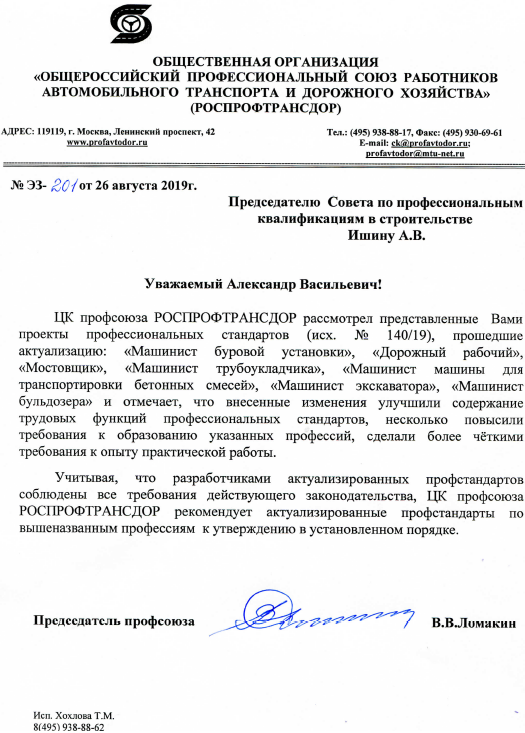 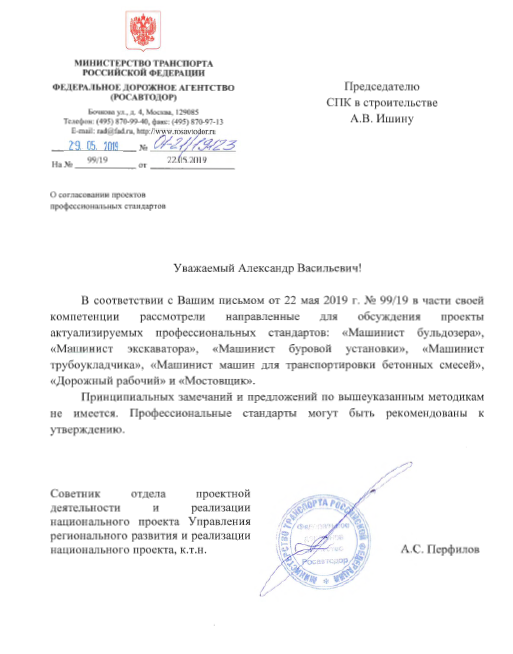 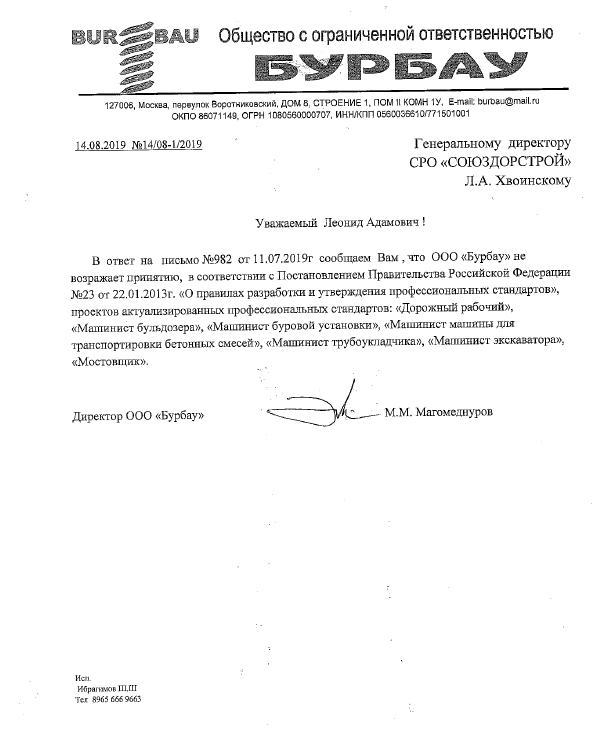 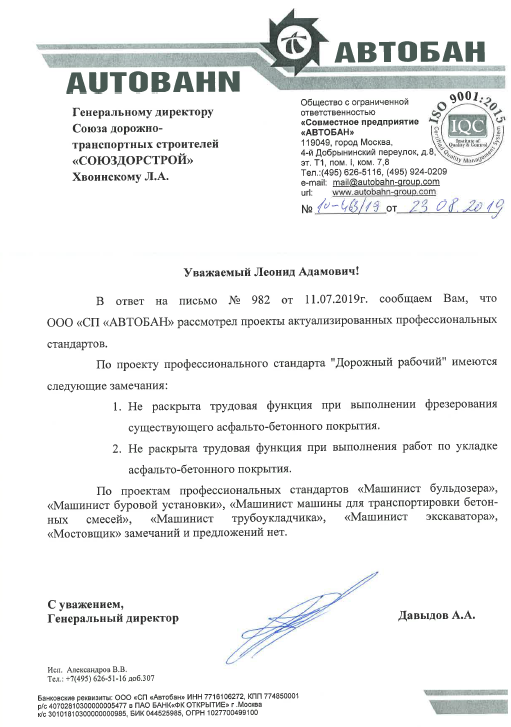 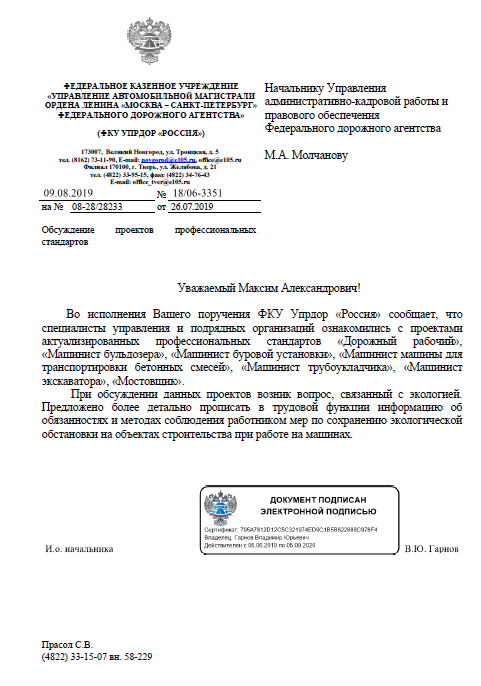 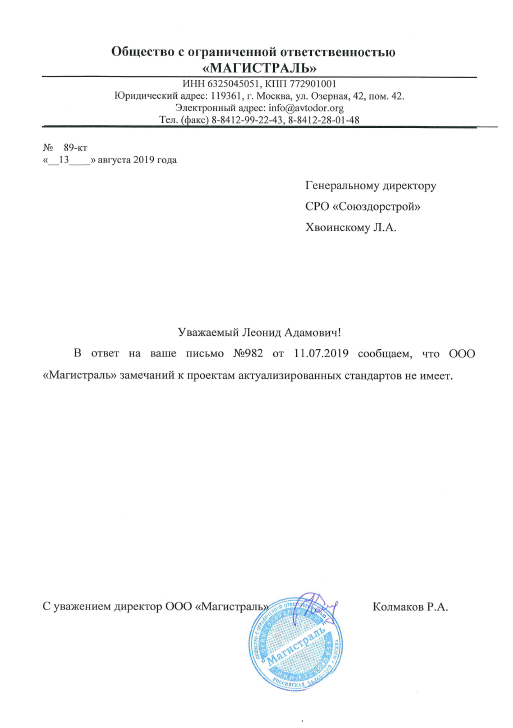 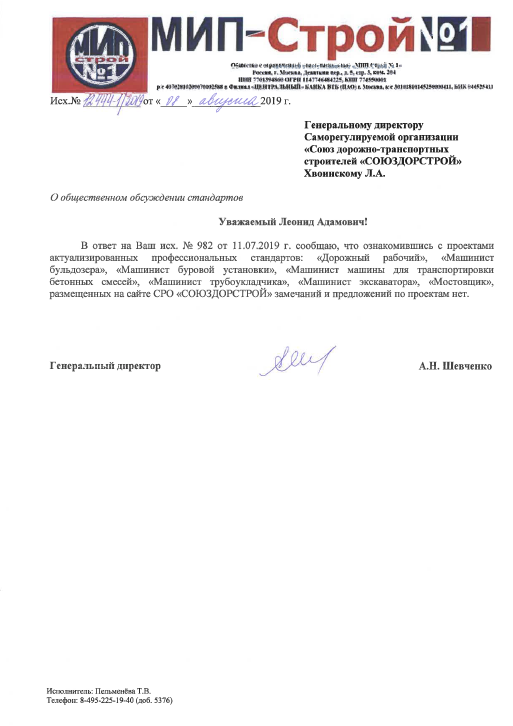 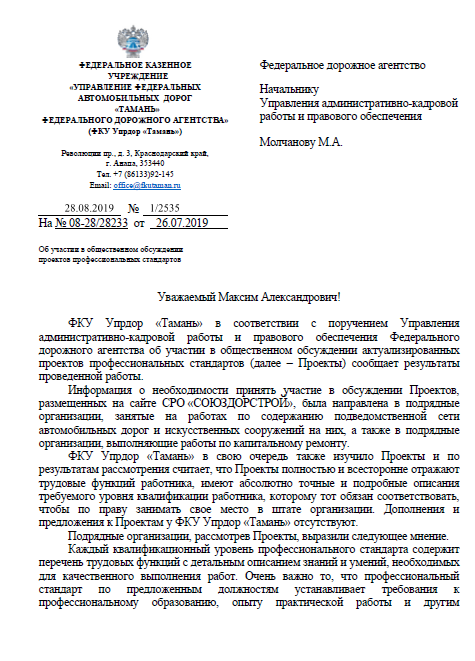 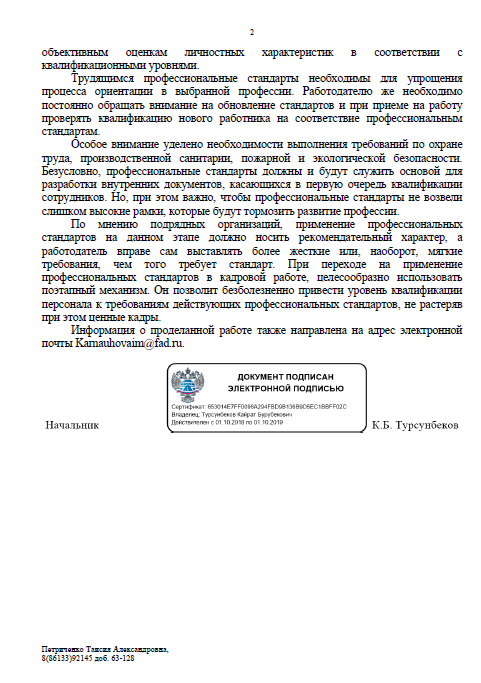 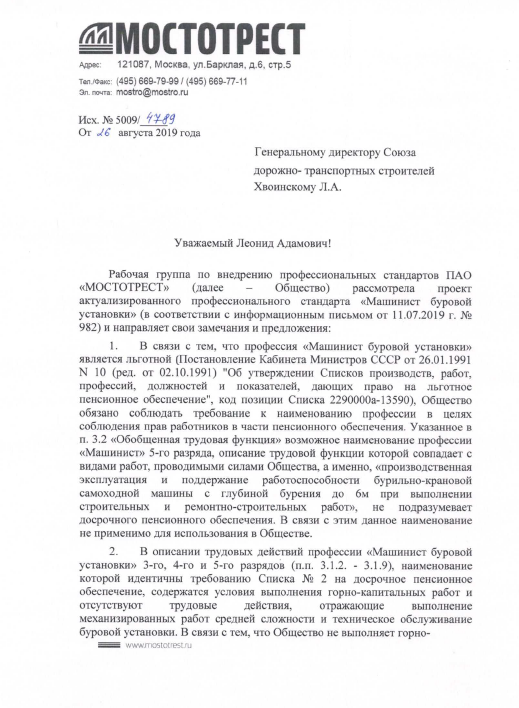 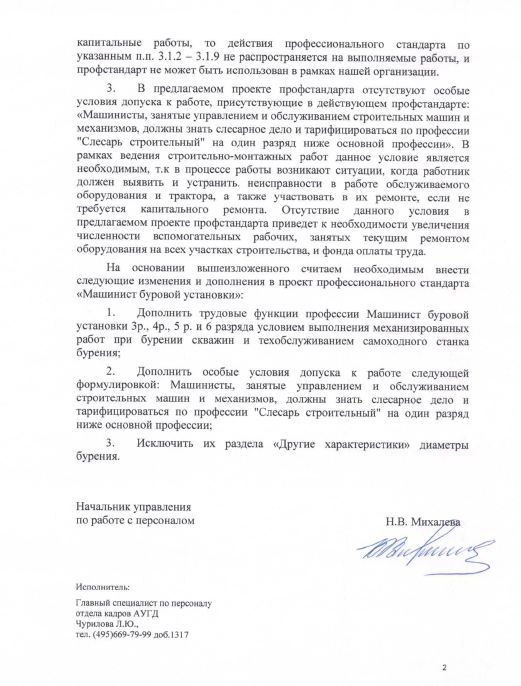 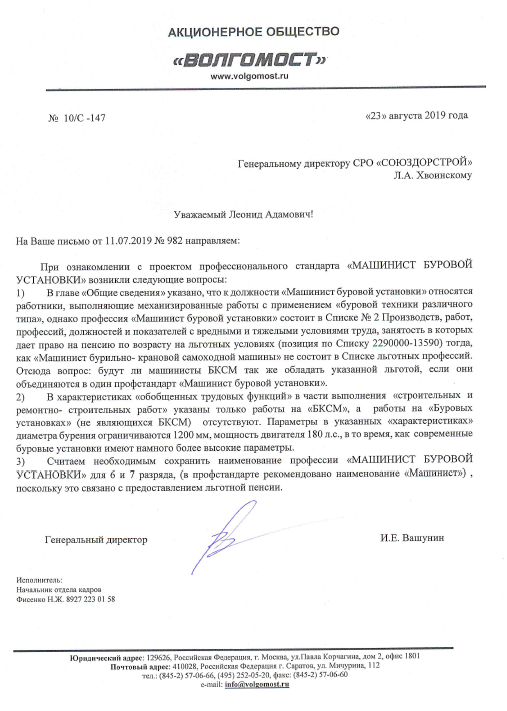 п\пОбобщенная трудовая функция(код и наименование)Необходимые умения,обеспечивающие\определяющие использование цифровых технологий при выполнении данной функцииНеобходимые знания,обеспечивающие\определяющие использование цифровых технологий при выполнении данной функцииПримеры цифровых технологий, используемых в профессиональной деятельности1А. Производственная эксплуатация и поддержание работоспособности буровой установки грузоподъемностью на крюке до 15т, буровых станков и бурового механизированного инструмента  различного типа при выполнении горно-капитальных работОсуществлять наблюдения за показаниями контрольно-измерительных приборов в процессе выполнения буровых работИспользовать знаки и указатели, радиотехническое и навигационное оборудование машиныОпределять нарушения в работе по показаниям средств встроенной диагностикиУстройство, принцип работы и правила эксплуатации автоматических устройств и средств встроенной диагностики-Средства контроля параметров процесса бурения-Расходомер промывочной жидкости-Измеритель скорости бурения-Измеритель нагрузки-Системы удаленного мониторинга ГЛОНАСС/GPS-Встроенные средства диагностики2B. Производственная эксплуатация и поддержание работоспособности бурильно-крановой самоходной машины с глубиной бурения до 6м при выполнении строительных и ремонтно-строительных работОсуществлять наблюдения за показаниями контрольно-измерительных приборов в процессе выполнения буровых работИспользовать знаки и указатели, радиотехническое и навигационное оборудование машиныОпределять нарушения в работе по показаниям средств встроенной диагностикиУстройство, принцип работы и правила эксплуатации автоматических устройств и средств встроенной диагностики-Средства контроля параметров процесса бурения-Расходомер промывочной жидкости-Измеритель скорости бурения-Измеритель нагрузки-Системы удаленного мониторинга ГЛОНАСС/GPS-Встроенные средства диагностики3C. Производственная эксплуатация и поддержание работоспособности буровой установки грузоподъемностью на крюке свыше 15т и буровых станков различного типа при выполнении горно-капитальных работОсуществлять наблюдения за показаниями контрольно-измерительных приборов в процессе выполнения буровых работИспользовать знаки и указатели, радиотехническое и навигационное оборудование машиныОпределять нарушения в работе по показаниям средств встроенной диагностикиУстройство, принцип работы и правила эксплуатации автоматических устройств и средств встроенной диагностики-Средства контроля параметров процесса бурения-Расходомер промывочной жидкости-Измеритель скорости бурения-Измеритель нагрузки-Системы удаленного мониторинга ГЛОНАСС/GPS-Встроенные средства диагностики4D. Производственная эксплуатация и поддержание работоспособности бурильно-крановой самоходной машины с глубиной бурения свыше 6м, бурильно-крановой самоходной машины с двигателем  мощностью свыше 100 л.с. при диаметре бурения свыше 400 мм при выполнении строительных и ремонтно-строительных работОсуществлять наблюдения за показаниями контрольно-измерительных приборов в процессе выполнения буровых работИспользовать знаки и указатели, радиотехническое и навигационное оборудование машиныОпределять нарушения в работе по показаниям средств встроенной диагностикиУстройство, принцип работы и правила эксплуатации автоматических устройств и средств встроенной диагностики-Средства контроля параметров процесса бурения-Расходомер промывочной жидкости-Измеритель скорости бурения-Измеритель нагрузки-Системы удаленного мониторинга ГЛОНАСС/GPS-Встроенные средства диагностикиКоды ОКВЭДВид экономической деятельности05.10Добыча угля и антроцита07.10Добыча и обогащение железных руд07.29Добыча руд прочих цветных металлов08.11Добыча декоративного и строительного камня, известняка, гипса, мела и сланцев08.12Разработка гравийных и песчаных карьеров, добыча глины и каолина08.91Добыча минерального сырья для химической промышленности и производства минеральных удобрений08.92Добыча и агломерация торфа08.93Добыча соли08.99Добыча прочих полезных ископаемых, не включенных в другие группировки42.11Строительство  автомобильных дорог и автомагистралей 42.13Строительство мостов и тоннелей42.99Строительство прочих инженерных сооружений, не включенных в другие группировки43.13Разведочное бурение45.20Техническое обслуживание и ремонт автотранспортных средствКодОбобщенные трудовые функцииУровень квалификацииОбоснование уровня квалификацииAПроизводственная эксплуатация и поддержание работоспособности буровой установки грузоподъемностью на крюке до 15т, буровых станков и бурового механизированного инструмента  различного типа при выполнении горно-капитальных работ3Деятельность по выполнению механизированных работ c применением буровой установки грузоподъемностью на крюке до 15 т, буровым станком и буровым механизированным инструментом различного типа при выполнении горно-капитальных работ с поддержанием исправного и работоспособного состояния эксплуатируемых машин под руководством с проявлением самостоятельности только при решении хорошо известных задач или аналогичных им. Планирование собственной деятельности, исходя из поставленной руководителем задачи. Индивидуальная ответственность. Решение типовых практических задач при выполнении горно-капитальных  работ с применением буровой техники. Выбор способов действий из известных на основе знаний и практического опыта. Корректировка действий с учетом условий их выполнения.Применение практико-ориентированных профессиональных знаний с опорой на опыт. Получение информации в процессе профессиональной подготовкиBПроизводственная эксплуатация и поддержание работоспособности бурильно-крановой самоходной машины с глубиной бурения до 6м при выполнении строительных и ремонтно-строительных работ3Деятельность по выполнению механизированных работ c применением бурильно-крановой самоходной машины при выполнении строительных и ремонтно-строительных работ с поддержанием исправного и работоспособного состояния эксплуатируемых машин под руководством с проявлением самостоятельности только при решении хорошо известных задач или аналогичных им. Планирование собственной деятельности, исходя из поставленной руководителем задачи. Индивидуальная ответственность. Решение типовых практических задач при выполнении строительных и ремонтно-строительных работ с применением буровой техники. Выбор способов действий из известных на основе знаний и практического опыта. Корректировка действий с учетом условий их выполнения.Применение практико-ориентированных профессиональных знаний с опорой на опыт. Получение информации в процессе профессиональной подготовкиСПроизводственная эксплуатация и поддержание работоспособности буровой установки грузоподъемностью на крюке свыше 15т и буровых станков различного типа при выполнении горно-капитальных работ4Деятельность по выполнению механизированных работ с применением буровой установки грузоподъемностью на крюке свыше 15т и буровых станков различного типа при выполнении горно-капитальных работ с поддержанием исправного и работоспособного состояния эксплуатируемых машин под руководством, сочетающаяся с самостоятельностью при выборе путей ее осуществления из известных. Планирование собственной деятельности и/или деятельности других, исходя из поставленных задач. Наставничество. Ответственность за решение поставленных задач.Деятельность, предполагающая решение различных типов практических задач при выполнении горно-капитальных работ с применением буровой техники, требующих самостоятельного анализа рабочей ситуации и ее предсказуемых изменений. Выбор путей осуществления деятельности из известных. Текущий и итоговый контроль, оценка и коррекция деятельности.Применение профессиональных знаний и информации, их получение в процессе профессионального образования и практического профессионального опыта.DПроизводственная эксплуатация и поддержание работоспособности бурильно-крановой самоходной машины с глубиной бурения свыше 6м, бурильно-крановой самоходной машины с двигателем  мощностью свыше 100 л.с. при диаметре бурения свыше 400 мм при выполнении строительных и ремонтно-строительных работ4Деятельность по выполнению механизированных работ с применением бурильно-крановой самоходной машины с глубиной бурения свыше 6м, бурильно-крановой самоходной машины с двигателем  мощностью свыше 100 л.с. при диаметре бурения свыше 400 мм при выполнении строительных и ремонтно-строительных работс поддержанием исправного и работоспособного состояния эксплуатируемых машин под руководством, сочетающаяся с самостоятельностью при выборе путей ее осуществления из известных. Планирование собственной деятельности и/или деятельности других, исходя из поставленных задач. Наставничество. Ответственность за решение поставленных задач.Деятельность, предполагающая решение различных типов практических задач при выполнении строительных и ремонтно-строительных работ с применением буровой техники, требующих самостоятельного анализа рабочей ситуации и ее предсказуемых изменений. Выбор путей осуществления деятельности из известных. Текущий и итоговый контроль, оценка и коррекция деятельности.Применение профессиональных знаний и информации, их получение в процессе профессионального образования и практического профессионального опыта.КодУровень квалификацииТрудовые функцииA/01.33Выполнение механизированных горно-капитальных работ по бурению геологоразведочных скважин на твердые полезные ископаемые буровой  установкой грузоподъемностью на крюке  до 15тA/02.33Выполнение механизированных горно-капитальных работ по бурению скважин  станком зондировочного буренияA/03.33Выполнение механизированных работ по бурению скважин самоходным станком вращательного  бурения, самоходным станком ударно-вращательного бурения с мощностью двигателя до 150 кВт, самоходным станком шарошечного бурения с мощностью двигателя до 300 кВтA/04.33Выполнение механизированных горно-капитальных работ по бурению скважин  станком канатно-ударного бурения A/05.33Выполнение механизированных работ по бурению скважин  несамоходным станком ударно-вращательного буренияA/06.33Выполнение механизированных горно-капитальных работ по выемке (выбуривании) полезного ископаемого из тонких пластов шнеко-буровой машиной и станком на подземных работах A/07.33Выполнение буровых механизированных горно-капитальных работ сбоечно-буровыми машинами A/08.33Выполнение буровых  горно-капитальных механизированных работ мотобурами, ручными и переносными комплектами, штангами, перфораторами, электросверламиA/09.33Выполнение ежесменного и периодического технического обслуживания буровой установки грузоподъемностью на крюке  до 15т, буровых машин и станков, а также бурового ручного механизированного инструмента  различного типа в условиях проведения горно-капитальных работB/01.33Выполнение буровых механизированных строительных и ремонтно-строительных работ бурильно-крановой самоходной машиной с глубиной бурения до 6мB/02.33Выполнение ежесменного и периодического технического обслуживания бурильно-крановой самоходной машины с глубиной бурения до 6м в условиях проведения строительных и ремонтно-строительных работC/01.44Выполнение механизированных горно-капитальных работ по бурению геологоразведочных скважин на твердые полезные ископаемые буровой  установкой грузоподъемностью на крюке свыше 15тC/02.44Выполнение механизированных горно-капитальных работ по бурению скважин самоходным станком ударно-вращательного бурения с мощностью двигателя свыше 150 кВт (или оборудованного гидросистемой), самоходным станком шарошечного бурения с мощностью двигателя свыше300 кВтC/03.44Выполнение механизированных горно-капитальных  работ по бурению скважин  станками термического буренияC/04.44Выполнение механизированных горно-капитальных работ по бурению скважин  станками вибровращательного буренияC/05.44Выполнение механизированных горно-капитальных работ по выемке (выбуривании) полезного ископаемого из тонких пластов шнеко-буровой машиной и станком на открытых горных работах C/06.44Выполнение ежесменного и периодического технического обслуживания буровой установки грузоподъемностью на крюке свыше 15т и буровых станков различного типа в условиях проведения горно-капитальных работD/01.44Выполнение  буровых механизированных строительных и ремонтно-строительных работ бурильно-крановой самоходной машиной с глубиной бурения свыше 6мD/02.44Выполнение  буровых механизированных строительных и ремонтно-строительных работ бурильно-крановой самоходной машиной  с двигателем мощностью свыше 100 л.с. при диаметре бурения свыше 400 ммD/03.44Выполнение ежесменного и периодического технического обслуживания бурильно-крановой самоходной машины с глубиной бурения свыше 6м, бурильно-крановой самоходной машины с двигателем мощностью свыше 100 л.с. при диаметре бурения свыше 400 мм в условиях проведения строительных и ремонтно-строительных работ№ п/пОрганизацияСубъект Российской ФедерацииРазработка профессионального стандартаРазработка профессионального стандартаРазработка профессионального стандарта1ФГБУ «ВНИИ труда Минтруда России»г. Москва2Ассоциация «Общероссийская негосударственная некоммерческая организация – общероссийское отраслевое объединение работодателей «Национальное объединение саморегулируемых организаций, основанных на членстве лиц, осуществляющих строительство»г. Москва3ФГБОУ ВО «Московский автомобильно-дорожный государственный технический университет (МАДИ)»г. Москва4Саморегулируемая организации «Союз дорожно-транспортных строителей «СОЮЗДОРСТРОЙ»г. МоскваМероприятиеДата проведенияНаименования организаций, участвующих в мероприятии (с указанием субъекта Российской Федерации)Общее количество участников мероприятияURL-адрес Интернет-ресурса, содержащего информацию о проведенном мероприятииКруглый стол26.03.2019 г.ООО «Газпром добыча Уренгой» (г. Новый Уренгой), ООО «Газпром добыча Надым» (г. Надым), ООО «Газпром добыча Астрахань» (г. Астрахань), АО «Транснефть – Приволга» Волгоградское районное нефтепроводное управление (г. Самара), ООО «Газпром переработка» Филиал Астраханский газоперерабатывающий завод (г. Астрахань),ФГБОУ ВО «Московский автомобильно-дорожный государственный технический университет (МАДИ)» (г. Москва).12http://nostroy.ru/articles/detail.php?ELEMENT_ID=11027Заочное обсуждение29.05.2019г.Министерство транспорта Российской Федерации Федеральное дорожное агентство РОСАВТОДОР (отдел проектной деятельности Управления регионального развития и реализации национального проекта), (г. Москва)--Заочное обсуждение08.08.2019г.ООО «МИП-Строй №1», (г. Москва)--Заочное обсуждение09.08.2019г.Федеральное казённое учреждение  «Управление автомобильной магистрали ордена Ленина «Москва - Санкт-Петербург» Федерального дорожного агентства» ФКУ УПРДОР «РОССИЯ» (г. Великий Новгород)--Заочное обсуждение13.08.2019г.ООО «Магистраль», (г. Москва)--Заочное обсуждение14.08.2019г.ООО «Бурбау», (г. Москва)--Заочное обсуждение23.08.2019г.ООО «Совместное предприятие Автобан»--Заочное обсуждение23.08.2019г.АО «Волгомост»--Заочное обсуждение26.08.2019г.Общественной организации «Общероссийский профессиональный союз работников автомобильного транспорта и дорожного хозяйства (РОСПРОФТРАНСДОР)» (г. Москва)--Заочное обсуждение26.08.2019г.ПАО «Мостотрест»--Заочное обсуждение28.08.2019г.Федеральное казённое учреждение  «Управление федеральный автомобильных дорог «Тамань» Федерального дорожного агентства» ФКУ Упрдор «Тамань» (г. Анапа (Краснодарский край))--№ п/пФИО экспертаОрганизация, должностьЗамечание, предложениеПринято, отклонено, частично принято (с обоснованием)Замечания и предложения к проекту профессионального стандартаЗамечания и предложения к проекту профессионального стандартаЗамечания и предложения к проекту профессионального стандартаЗамечания и предложения к проекту профессионального стандартаЗамечания и предложения к проекту профессионального стандарта1Вашунин И.Е.АО «Волгомост», генеральный директорВ характеристиках «обобщенных трудовых функций» в части выполнения «строительных и ремонт-строительных работ» указаны только работы на «БКСМ», а работы на «Буровых установках» (не являющихся БКСМ») отсутствуют. Параметры в указанных «характеристиках» диаметра бурения ограничиваются 1200 мм, мощность двигателя 180 л.с., в то время, как современные буровые установки имеют намного более высокие параметры.Считаем необходимым сохранить наименование профессии «Машинист буровой установки» для 6 и 7 разряда, (в профстандарте наименование «Машинист»), поскольку это связано с представлением льготной пенсии.Частично принятоТак как ЕТКС, выпуск 3, раздел «Строительные, монтажные и ремонтно-строительные работы» предусматривает выполнение буровых работ только с применением бурильно-крановых самоходных машин, и не включает характеристики  работ, выполняемые с применением машин, представленных в ЕТКС выпуск 4, раздел «Общие профессии горных и горно-капитальных работ»  (и наоборот), то для представления в рассматриваемом профессиональном стандарте  в характеристиках «обобщенные трудовые функции» в части выполнения «строительно-ремонтных работ» указаны работы только на бурильно-крановых самоходных машинах, а в части выполнения «горно-капитальных работ» - на машинах, относящихся к буровым установкам, что отражается в дополнительных характеристиках к каждой обобщенной трудовой функции рассматриваемого профессионального стандарта. Параметры машин и установок, представленные в данном профессиональном стандарте приняты из соответствующих выпусков ЕТКС.Характеристика работ, которые должен уметь выполнять машинист бурильно-крановой самоходной машины, представлена в выпуске 3 ЕТКС, разделе «Строительные, монтажные и ремонтно-строительные работы», профессия  Машинист машин для бурения скважин, забивки и погружения свай,  §128-130 Машинист машин для бурения скважин, забивки и погружения свай. В комментариях к профессии указано, что приведенные тарифно-квалификационные характеристики профессии «Машинист машин для бурения скважин, забивки и погружения свай» служат для тарификации работ и присвоения тарифных разрядов согласно статьи 143 Трудового кодекса Российской Федерации. В связи с этим нет законодательных оснований сохранить наименование профессии «Машинист буровой установки» в рассматриваемом профессиональном стандарте для машинистов, выполняющих механизированные работы с применением бурильно-крановых самоходных машин (коды обобщенных трудовых функций В и D).  Характеристика работ, которые должен уметь выполнять машинист буровой установки и перечень машин, к управлению которых допускается машинист, работающий по профессии «машинист буровой установки» представлен в выпуске 4 ЕТКС, разделе «Общие профессии горных и горно-капитальных работ», § 37 Машинист буровой установки. В комментария к профессии указано,  что приведенные тарифно-квалификационные характеристики профессии «Машинист буровой установки» служат для тарификации работ и присвоения тарифных разрядов согласно статьи 143, что является основанием для указания в возможных наименованиях должностей, профессий «Машинист буровой установки» (коды обобщенных трудовых функций А и С).Произведена корректировка ОТФ D на следующую редакцию: «Производственная эксплуатация и поддержание работоспособности бурильно-крановой самоходной машины с глубиной бурения свыше 6м, бурильно-крановой самоходной машины с двигателем  мощностью свыше 100 л.с. при диаметре бурения свыше 400 мм при выполнении строительных и ремонтно-строительных работ»,  ТФ D/02.4 «Выполнение  буровых механизированных строительных и ремонтно-строительных работ бурильно-крановой самоходной машиной  с двигателем мощностью свыше 100 л.с. при диаметре бурения свыше 400 мм» и ТФ D/03.4 «Выполнение ежесменного и периодического технического обслуживания бурильно-крановой самоходной машины с глубиной бурения свыше 6м, бурильно-крановой самоходной машины с двигателем мощностью свыше 100 л.с. при диаметре бурения свыше 400 мм в условиях проведения строительных и ремонтно-строительных работ»2Михалева Н.В.ООО «Мостотрест», начальник управления по работе с персоналомДополнить трудовые функции профессии  Машинист буровой установки 3 р, 4р, 5р и 6 р. Условием выполнения механизированных работ при бурении скважин и техобслуживанием самоходного станкаДополнить особые условия допуска к работе следующей формулировкой: Машинисты,  занятые управлением и обслуживанием строительных машин и механизмов. Должны знать слесарное дело и тарифицироваться по профессии «Слесарь строительный» на один разряд ниже основной профессии.Исключить из раздела «Другие характеристик» диаметры бурения1. ОтклоненоТребования к процессу бурения скважин различного назначения буровой техникой различного типа представлен в ОТФ А, В, С и D. Техобслуживание самоходного станка представлено в ОТФ С, ТФ C/06.4.2. Принято частичноДанное условие добавлено в раздел «Другие характеристики»3. ОтклоненоТак как в настоящее время ЕТКС предназначен для тарификации работ, присвоения квалификационных разрядов рабочим, а также для составления программ по подготовке и повышению квалификации рабочих во всех отраслях и сферах деятельности, то описание машин, к работе на которых допускаются машинисты данного профессионального стандарта приняты без изменений в соответствии с ЕТКС выпуск 3 раздел «Строительные, монтажные и ремонтно-строительные работы», выпуск 4, раздел «Общие профессии горных и горно-капитальных работ»3Гарнов В.Ю.Федеральное казённое учреждение  «Управление автомобильной магистрали ордена Ленина «Москва - Санкт-Петербург» Федерального дорожного агентства» ФКУ УПРДОР «РОССИЯ», И.о. начальникаПредложено более детально прописать в трудовых функциях информацию об обязанностях и методах соблюдения работником мер по сохранению экологической обстановки на объектах строительства при работе на машинеОтклоненоВ проекте актуализируемого профессионального стандарта в трудовых функциях в части требований к умениям и знаниям указано, что машинист должен осуществлять свою деятельность в соответствии с  правила и инструкциями по охране труда, производственной санитарии, электробезопасности, пожарной и экологической безопасности, являющимися самостоятельными документами. Поэтому в соответствии с целью вида профессиональной деятельности машиниста является нецелесообразным более детальное представление трудовых действий, знаний и умений, регламентирующих соблюдение мер по сохранению экологической безопасности. Замечания и предложения к проектам квалификацийЗамечания и предложения к проектам квалификацийЗамечания и предложения к проектам квалификацийЗамечания и предложения к проектам квалификацийЗамечания и предложения к проектам квалификацийЗамечания и предложения к описанию профессийЗамечания и предложения к описанию профессийЗамечания и предложения к описанию профессийЗамечания и предложения к описанию профессийЗамечания и предложения к описанию профессий№ п/пНаименование квалификацииНаименование и реквизиты профессионального стандарта, на соответствие которому проводится независимая оценка квалификацииУровень (подуровень) квалификации, в соответствии с профессиональным стандартомПоложения профессионального стандартаПоложения профессионального стандартаПоложения профессионального стандартаКвалификационное требование, установленное федеральным законом и иным нормативным правовым актом Российской Федерации, и реквизиты этого актаПеречень документов, необходимых для прохождения профессионального экзамена по соответствующей квалификацииСрок действия свидетельства о квалификацииДополнительные характеристики (при необходимости): наименование профессии рабочего, должности руководителя, специалиста и служащего в соответствии с ЕТКС, ЕКС с указанием разряда работы, профессии/категории должности/класса профессии№ п/пНаименование квалификацииНаименование и реквизиты профессионального стандарта, на соответствие которому проводится независимая оценка квалификацииУровень (подуровень) квалификации, в соответствии с профессиональным стандартомкод трудовой функциинаименование трудовой функциидополнительные сведения (при необходимости)Квалификационное требование, установленное федеральным законом и иным нормативным правовым актом Российской Федерации, и реквизиты этого актаПеречень документов, необходимых для прохождения профессионального экзамена по соответствующей квалификацииСрок действия свидетельства о квалификацииДополнительные характеристики (при необходимости): наименование профессии рабочего, должности руководителя, специалиста и служащего в соответствии с ЕТКС, ЕКС с указанием разряда работы, профессии/категории должности/класса профессии1Машинист буровой установки (3-й уровень квалификации)3A/01.3Выполнение механизированных горно-капитальных работ по бурению геологоразведочных скважин на твердые полезные ископаемые буровой  установкой грузоподъемностью на крюке  до 15тК работе допускаются лица, достигшие 18 лет-1. Документ, подтверждающий наличие образования не ниже среднего общего образования и профессионального обучения.2. Заключение по результатам предварительного (периодического) медицинского осмотра (обследования)3. Удостоверение, подтверждающее право управления буровой установкой соответствующей категории3 годаМашинист 5-го разряда, ЕТКС, выпуск 3, раздел "Строительные, монтажные и ремонтно-строительные работы", § 128Машинист буровой установки 3-го разряда, ЕТКС, выпуск 4, раздел «Общие профессии горных и горно-капитальных работ», § 37Машинист буровой установки 4-го разряда, ЕТКС, выпуск 4, раздел «Общие профессии горных и горно-капитальных работ», § 37Машинист буровой установки 5-го разряда, ЕТКС, выпуск 4, раздел «Общие профессии горных и горно-капитальных работ», § 371Машинист буровой установки (3-й уровень квалификации)3A/02.3Выполнение механизированных горно-капитальных работ по бурению скважин  станком зондировочного буренияК работе допускаются лица, достигшие 18 лет-1. Документ, подтверждающий наличие образования не ниже среднего общего образования и профессионального обучения.2. Заключение по результатам предварительного (периодического) медицинского осмотра (обследования)3. Удостоверение, подтверждающее право управления буровой установкой соответствующей категории3 годаМашинист 5-го разряда, ЕТКС, выпуск 3, раздел "Строительные, монтажные и ремонтно-строительные работы", § 128Машинист буровой установки 3-го разряда, ЕТКС, выпуск 4, раздел «Общие профессии горных и горно-капитальных работ», § 37Машинист буровой установки 4-го разряда, ЕТКС, выпуск 4, раздел «Общие профессии горных и горно-капитальных работ», § 37Машинист буровой установки 5-го разряда, ЕТКС, выпуск 4, раздел «Общие профессии горных и горно-капитальных работ», § 371Машинист буровой установки (3-й уровень квалификации)3A/03.3Выполнение механизированных работ по бурению скважин самоходным станком вращательного  бурения, самоходным станком ударно-вращательного бурения с мощностью двигателя до 150 кВт, самоходным станком шарошечного бурения с мощностью двигателя до 300 кВтК работе допускаются лица, достигшие 18 лет-1. Документ, подтверждающий наличие образования не ниже среднего общего образования и профессионального обучения.2. Заключение по результатам предварительного (периодического) медицинского осмотра (обследования)3. Удостоверение, подтверждающее право управления буровой установкой соответствующей категории3 годаМашинист 5-го разряда, ЕТКС, выпуск 3, раздел "Строительные, монтажные и ремонтно-строительные работы", § 128Машинист буровой установки 3-го разряда, ЕТКС, выпуск 4, раздел «Общие профессии горных и горно-капитальных работ», § 37Машинист буровой установки 4-го разряда, ЕТКС, выпуск 4, раздел «Общие профессии горных и горно-капитальных работ», § 37Машинист буровой установки 5-го разряда, ЕТКС, выпуск 4, раздел «Общие профессии горных и горно-капитальных работ», § 371Машинист буровой установки (3-й уровень квалификации)3A/04.3Выполнение механизированных горно-капитальных работ по бурению скважин  станком канатно-ударного бурения К работе допускаются лица, достигшие 18 лет-1. Документ, подтверждающий наличие образования не ниже среднего общего образования и профессионального обучения.2. Заключение по результатам предварительного (периодического) медицинского осмотра (обследования)3. Удостоверение, подтверждающее право управления буровой установкой соответствующей категории3 годаМашинист 5-го разряда, ЕТКС, выпуск 3, раздел "Строительные, монтажные и ремонтно-строительные работы", § 128Машинист буровой установки 3-го разряда, ЕТКС, выпуск 4, раздел «Общие профессии горных и горно-капитальных работ», § 37Машинист буровой установки 4-го разряда, ЕТКС, выпуск 4, раздел «Общие профессии горных и горно-капитальных работ», § 37Машинист буровой установки 5-го разряда, ЕТКС, выпуск 4, раздел «Общие профессии горных и горно-капитальных работ», § 371Машинист буровой установки (3-й уровень квалификации)3A/05.3Выполнение механизированных работ по бурению скважин  несамоходным станком ударно-вращательного буренияК работе допускаются лица, достигшие 18 лет-1. Документ, подтверждающий наличие образования не ниже среднего общего образования и профессионального обучения.2. Заключение по результатам предварительного (периодического) медицинского осмотра (обследования)3. Удостоверение, подтверждающее право управления буровой установкой соответствующей категории3 годаМашинист 5-го разряда, ЕТКС, выпуск 3, раздел "Строительные, монтажные и ремонтно-строительные работы", § 128Машинист буровой установки 3-го разряда, ЕТКС, выпуск 4, раздел «Общие профессии горных и горно-капитальных работ», § 37Машинист буровой установки 4-го разряда, ЕТКС, выпуск 4, раздел «Общие профессии горных и горно-капитальных работ», § 37Машинист буровой установки 5-го разряда, ЕТКС, выпуск 4, раздел «Общие профессии горных и горно-капитальных работ», § 371Машинист буровой установки (3-й уровень квалификации)3A/06.3Выполнение механизированных горно-капитальных работ по выемке (выбуривании) полезного ископаемого из тонких пластов шнеко-буровой машиной и станком на подземных работах К работе допускаются лица, достигшие 18 лет-1. Документ, подтверждающий наличие образования не ниже среднего общего образования и профессионального обучения.2. Заключение по результатам предварительного (периодического) медицинского осмотра (обследования)3. Удостоверение, подтверждающее право управления буровой установкой соответствующей категории3 годаМашинист 5-го разряда, ЕТКС, выпуск 3, раздел "Строительные, монтажные и ремонтно-строительные работы", § 128Машинист буровой установки 3-го разряда, ЕТКС, выпуск 4, раздел «Общие профессии горных и горно-капитальных работ», § 37Машинист буровой установки 4-го разряда, ЕТКС, выпуск 4, раздел «Общие профессии горных и горно-капитальных работ», § 37Машинист буровой установки 5-го разряда, ЕТКС, выпуск 4, раздел «Общие профессии горных и горно-капитальных работ», § 371Машинист буровой установки (3-й уровень квалификации)3A/07.3Выполнение буровых механизированных горно-капитальных работ сбоечно-буровыми машинами К работе допускаются лица, достигшие 18 лет-1. Документ, подтверждающий наличие образования не ниже среднего общего образования и профессионального обучения.2. Заключение по результатам предварительного (периодического) медицинского осмотра (обследования)3. Удостоверение, подтверждающее право управления буровой установкой соответствующей категории3 годаМашинист 5-го разряда, ЕТКС, выпуск 3, раздел "Строительные, монтажные и ремонтно-строительные работы", § 128Машинист буровой установки 3-го разряда, ЕТКС, выпуск 4, раздел «Общие профессии горных и горно-капитальных работ», § 37Машинист буровой установки 4-го разряда, ЕТКС, выпуск 4, раздел «Общие профессии горных и горно-капитальных работ», § 37Машинист буровой установки 5-го разряда, ЕТКС, выпуск 4, раздел «Общие профессии горных и горно-капитальных работ», § 371Машинист буровой установки (3-й уровень квалификации)3A/08.3Выполнение буровых  горно-капитальных механизированных работ мотобурами, ручными и переносными комплектами, штангами, перфораторами, электросверламиК работе допускаются лица, достигшие 18 лет-1. Документ, подтверждающий наличие образования не ниже среднего общего образования и профессионального обучения.2. Заключение по результатам предварительного (периодического) медицинского осмотра (обследования)3. Удостоверение, подтверждающее право управления буровой установкой соответствующей категории3 годаМашинист 5-го разряда, ЕТКС, выпуск 3, раздел "Строительные, монтажные и ремонтно-строительные работы", § 128Машинист буровой установки 3-го разряда, ЕТКС, выпуск 4, раздел «Общие профессии горных и горно-капитальных работ», § 37Машинист буровой установки 4-го разряда, ЕТКС, выпуск 4, раздел «Общие профессии горных и горно-капитальных работ», § 37Машинист буровой установки 5-го разряда, ЕТКС, выпуск 4, раздел «Общие профессии горных и горно-капитальных работ», § 371Машинист буровой установки (3-й уровень квалификации)3A/09.3Выполнение ежесменного и периодического технического обслуживания буровой установки грузоподъемностью на крюке  до 15т, буровых машин и станков, а также бурового ручного механизированного инструмента  различного типа в условиях проведения горно-капитальных работК работе допускаются лица, достигшие 18 лет-1. Документ, подтверждающий наличие образования не ниже среднего общего образования и профессионального обучения.2. Заключение по результатам предварительного (периодического) медицинского осмотра (обследования)3. Удостоверение, подтверждающее право управления буровой установкой соответствующей категории3 годаМашинист 5-го разряда, ЕТКС, выпуск 3, раздел "Строительные, монтажные и ремонтно-строительные работы", § 128Машинист буровой установки 3-го разряда, ЕТКС, выпуск 4, раздел «Общие профессии горных и горно-капитальных работ», § 37Машинист буровой установки 4-го разряда, ЕТКС, выпуск 4, раздел «Общие профессии горных и горно-капитальных работ», § 37Машинист буровой установки 5-го разряда, ЕТКС, выпуск 4, раздел «Общие профессии горных и горно-капитальных работ», § 371Машинист буровой установки (3-й уровень квалификации)3B/01.3Выполнение буровых механизированных строительных и ремонтно-строительных работ бурильно-крановой самоходной машиной с глубиной бурения до 6мК работе допускаются лица, достигшие 18 лет-1. Документ, подтверждающий наличие образования не ниже среднего общего образования и профессионального обучения.2. Заключение по результатам предварительного (периодического) медицинского осмотра (обследования)3. Удостоверение, подтверждающее право управления буровой установкой соответствующей категории3 годаМашинист 5-го разряда, ЕТКС, выпуск 3, раздел "Строительные, монтажные и ремонтно-строительные работы", § 128Машинист буровой установки 3-го разряда, ЕТКС, выпуск 4, раздел «Общие профессии горных и горно-капитальных работ», § 37Машинист буровой установки 4-го разряда, ЕТКС, выпуск 4, раздел «Общие профессии горных и горно-капитальных работ», § 37Машинист буровой установки 5-го разряда, ЕТКС, выпуск 4, раздел «Общие профессии горных и горно-капитальных работ», § 371Машинист буровой установки (3-й уровень квалификации)3B/02.3Выполнение ежесменного и периодического технического обслуживания бурильно-крановой самоходной машины с глубиной бурения до 6м в условиях проведения строительных и ремонтно-строительных работК работе допускаются лица, достигшие 18 лет-1. Документ, подтверждающий наличие образования не ниже среднего общего образования и профессионального обучения.2. Заключение по результатам предварительного (периодического) медицинского осмотра (обследования)3. Удостоверение, подтверждающее право управления буровой установкой соответствующей категории3 годаМашинист 5-го разряда, ЕТКС, выпуск 3, раздел "Строительные, монтажные и ремонтно-строительные работы", § 128Машинист буровой установки 3-го разряда, ЕТКС, выпуск 4, раздел «Общие профессии горных и горно-капитальных работ», § 37Машинист буровой установки 4-го разряда, ЕТКС, выпуск 4, раздел «Общие профессии горных и горно-капитальных работ», § 37Машинист буровой установки 5-го разряда, ЕТКС, выпуск 4, раздел «Общие профессии горных и горно-капитальных работ», § 372Машинист буровой установки (4 уровень квалификации)4C/01.4Выполнение механизированных горно-капитальных работ по бурению геологоразведочных скважин на твердые полезные ископаемые буровой  установкой грузоподъемностью на крюке свыше 15тК работе допускаются лица, достигшие 18 лет-1. Документ, подтверждающий наличие образования не ниже среднего профессионального образования при выполнении горно-капитальных работ – не ниже среднего общего образования и профессионального обучения.2. Документ, подтверждающий наличие опыта работы не менее одного года по профессии машинист буровой установки.При выполнении горно-капитальных работ - документ, подтверждающий наличие опыта работы не менее трех лет  по профессии машинист буровой установки3. Заключение по результатам предварительного (периодического) медицинского осмотра (обследования)4. Удостоверение, подтверждающее право управления буровой установкой соответствующей категории3 годаМашинист 6-го разряда, ЕТКС, выпуск 3, раздел "Строительные, монтажные и ремонтно-строительные работы", § 129Машинист 7-го разряда, ЕТКС, выпуск 3, раздел "Строительные, монтажные и ремонтно-строительные работы", § 130Машинист буровой установки 6-го разряда, ЕТКС, выпуск 4, раздел «Общие профессии горных и горно-капитальных работ», § 372Машинист буровой установки (4 уровень квалификации)4C/02.4Выполнение механизированных горно-капитальных работ по бурению скважин самоходным станком ударно-вращательного бурения с мощностью двигателя свыше 150 кВт (или оборудованного гидросистемой), самоходным станком шарошечного бурения с мощностью двигателя свыше300 кВтК работе допускаются лица, достигшие 18 лет-1. Документ, подтверждающий наличие образования не ниже среднего профессионального образования при выполнении горно-капитальных работ – не ниже среднего общего образования и профессионального обучения.2. Документ, подтверждающий наличие опыта работы не менее одного года по профессии машинист буровой установки.При выполнении горно-капитальных работ - документ, подтверждающий наличие опыта работы не менее трех лет  по профессии машинист буровой установки3. Заключение по результатам предварительного (периодического) медицинского осмотра (обследования)4. Удостоверение, подтверждающее право управления буровой установкой соответствующей категории3 годаМашинист 6-го разряда, ЕТКС, выпуск 3, раздел "Строительные, монтажные и ремонтно-строительные работы", § 129Машинист 7-го разряда, ЕТКС, выпуск 3, раздел "Строительные, монтажные и ремонтно-строительные работы", § 130Машинист буровой установки 6-го разряда, ЕТКС, выпуск 4, раздел «Общие профессии горных и горно-капитальных работ», § 372Машинист буровой установки (4 уровень квалификации)4C/03.4Выполнение механизированных горно-капитальных  работ по бурению скважин  станками термического буренияК работе допускаются лица, достигшие 18 лет-1. Документ, подтверждающий наличие образования не ниже среднего профессионального образования при выполнении горно-капитальных работ – не ниже среднего общего образования и профессионального обучения.2. Документ, подтверждающий наличие опыта работы не менее одного года по профессии машинист буровой установки.При выполнении горно-капитальных работ - документ, подтверждающий наличие опыта работы не менее трех лет  по профессии машинист буровой установки3. Заключение по результатам предварительного (периодического) медицинского осмотра (обследования)4. Удостоверение, подтверждающее право управления буровой установкой соответствующей категории3 годаМашинист 6-го разряда, ЕТКС, выпуск 3, раздел "Строительные, монтажные и ремонтно-строительные работы", § 129Машинист 7-го разряда, ЕТКС, выпуск 3, раздел "Строительные, монтажные и ремонтно-строительные работы", § 130Машинист буровой установки 6-го разряда, ЕТКС, выпуск 4, раздел «Общие профессии горных и горно-капитальных работ», § 372Машинист буровой установки (4 уровень квалификации)4C/04.4Выполнение механизированных горно-капитальных работ по бурению скважин  станками вибровращательного буренияК работе допускаются лица, достигшие 18 лет-1. Документ, подтверждающий наличие образования не ниже среднего профессионального образования при выполнении горно-капитальных работ – не ниже среднего общего образования и профессионального обучения.2. Документ, подтверждающий наличие опыта работы не менее одного года по профессии машинист буровой установки.При выполнении горно-капитальных работ - документ, подтверждающий наличие опыта работы не менее трех лет  по профессии машинист буровой установки3. Заключение по результатам предварительного (периодического) медицинского осмотра (обследования)4. Удостоверение, подтверждающее право управления буровой установкой соответствующей категории3 годаМашинист 6-го разряда, ЕТКС, выпуск 3, раздел "Строительные, монтажные и ремонтно-строительные работы", § 129Машинист 7-го разряда, ЕТКС, выпуск 3, раздел "Строительные, монтажные и ремонтно-строительные работы", § 130Машинист буровой установки 6-го разряда, ЕТКС, выпуск 4, раздел «Общие профессии горных и горно-капитальных работ», § 372Машинист буровой установки (4 уровень квалификации)4C/05.4Выполнение механизированных горно-капитальных работ по выемке (выбуривании) полезного ископаемого из тонких пластов шнеко-буровой машиной и станком на открытых горных работах К работе допускаются лица, достигшие 18 лет-1. Документ, подтверждающий наличие образования не ниже среднего профессионального образования при выполнении горно-капитальных работ – не ниже среднего общего образования и профессионального обучения.2. Документ, подтверждающий наличие опыта работы не менее одного года по профессии машинист буровой установки.При выполнении горно-капитальных работ - документ, подтверждающий наличие опыта работы не менее трех лет  по профессии машинист буровой установки3. Заключение по результатам предварительного (периодического) медицинского осмотра (обследования)4. Удостоверение, подтверждающее право управления буровой установкой соответствующей категории3 годаМашинист 6-го разряда, ЕТКС, выпуск 3, раздел "Строительные, монтажные и ремонтно-строительные работы", § 129Машинист 7-го разряда, ЕТКС, выпуск 3, раздел "Строительные, монтажные и ремонтно-строительные работы", § 130Машинист буровой установки 6-го разряда, ЕТКС, выпуск 4, раздел «Общие профессии горных и горно-капитальных работ», § 372Машинист буровой установки (4 уровень квалификации)4C/06.4Выполнение ежесменного и периодического технического обслуживания буровой установки грузоподъемностью на крюке свыше 15т и буровых станков различного типа в условиях проведения горно-капитальных работК работе допускаются лица, достигшие 18 лет-1. Документ, подтверждающий наличие образования не ниже среднего профессионального образования при выполнении горно-капитальных работ – не ниже среднего общего образования и профессионального обучения.2. Документ, подтверждающий наличие опыта работы не менее одного года по профессии машинист буровой установки.При выполнении горно-капитальных работ - документ, подтверждающий наличие опыта работы не менее трех лет  по профессии машинист буровой установки3. Заключение по результатам предварительного (периодического) медицинского осмотра (обследования)4. Удостоверение, подтверждающее право управления буровой установкой соответствующей категории3 годаМашинист 6-го разряда, ЕТКС, выпуск 3, раздел "Строительные, монтажные и ремонтно-строительные работы", § 129Машинист 7-го разряда, ЕТКС, выпуск 3, раздел "Строительные, монтажные и ремонтно-строительные работы", § 130Машинист буровой установки 6-го разряда, ЕТКС, выпуск 4, раздел «Общие профессии горных и горно-капитальных работ», § 372Машинист буровой установки (4 уровень квалификации)4D/01.4Выполнение  буровых механизированных строительных и ремонтно-строительных работ бурильно-крановой самоходной машиной с глубиной бурения свыше 6мК работе допускаются лица, достигшие 18 лет-1. Документ, подтверждающий наличие образования не ниже среднего профессионального образования при выполнении горно-капитальных работ – не ниже среднего общего образования и профессионального обучения.2. Документ, подтверждающий наличие опыта работы не менее одного года по профессии машинист буровой установки.При выполнении горно-капитальных работ - документ, подтверждающий наличие опыта работы не менее трех лет  по профессии машинист буровой установки3. Заключение по результатам предварительного (периодического) медицинского осмотра (обследования)4. Удостоверение, подтверждающее право управления буровой установкой соответствующей категории3 годаМашинист 6-го разряда, ЕТКС, выпуск 3, раздел "Строительные, монтажные и ремонтно-строительные работы", § 129Машинист 7-го разряда, ЕТКС, выпуск 3, раздел "Строительные, монтажные и ремонтно-строительные работы", § 130Машинист буровой установки 6-го разряда, ЕТКС, выпуск 4, раздел «Общие профессии горных и горно-капитальных работ», § 372Машинист буровой установки (4 уровень квалификации)4D/02.4Выполнение  буровых механизированных строительных и ремонтно-строительных работ бурильно-крановой самоходной машиной  с двигателем мощностью 100 - 180 л.с. при диаметре бурения свыше 400 до 1200 ммК работе допускаются лица, достигшие 18 лет-1. Документ, подтверждающий наличие образования не ниже среднего профессионального образования при выполнении горно-капитальных работ – не ниже среднего общего образования и профессионального обучения.2. Документ, подтверждающий наличие опыта работы не менее одного года по профессии машинист буровой установки.При выполнении горно-капитальных работ - документ, подтверждающий наличие опыта работы не менее трех лет  по профессии машинист буровой установки3. Заключение по результатам предварительного (периодического) медицинского осмотра (обследования)4. Удостоверение, подтверждающее право управления буровой установкой соответствующей категории3 годаМашинист 6-го разряда, ЕТКС, выпуск 3, раздел "Строительные, монтажные и ремонтно-строительные работы", § 129Машинист 7-го разряда, ЕТКС, выпуск 3, раздел "Строительные, монтажные и ремонтно-строительные работы", § 130Машинист буровой установки 6-го разряда, ЕТКС, выпуск 4, раздел «Общие профессии горных и горно-капитальных работ», § 372Машинист буровой установки (4 уровень квалификации)4D/03.4Выполнение ежесменного и периодического технического обслуживания бурильно-крановой самоходной машины с глубиной бурения свыше 6м, бурильно-крановой самоходной машины с двигателем мощностью 100 - 180 л.с. при диаметре бурения свыше 400 до 1200 мм в условиях проведения строительных и ремонтно-строительных работК работе допускаются лица, достигшие 18 лет-1. Документ, подтверждающий наличие образования не ниже среднего профессионального образования при выполнении горно-капитальных работ – не ниже среднего общего образования и профессионального обучения.2. Документ, подтверждающий наличие опыта работы не менее одного года по профессии машинист буровой установки.При выполнении горно-капитальных работ - документ, подтверждающий наличие опыта работы не менее трех лет  по профессии машинист буровой установки3. Заключение по результатам предварительного (периодического) медицинского осмотра (обследования)4. Удостоверение, подтверждающее право управления буровой установкой соответствующей категории3 годаМашинист 6-го разряда, ЕТКС, выпуск 3, раздел "Строительные, монтажные и ремонтно-строительные работы", § 129Машинист 7-го разряда, ЕТКС, выпуск 3, раздел "Строительные, монтажные и ремонтно-строительные работы", § 130Машинист буровой установки 6-го разряда, ЕТКС, выпуск 4, раздел «Общие профессии горных и горно-капитальных работ», § 37Параметры описания профессииОписание профессииНаименование профессииМашинист буровой установкиОбласть профессиональной деятельностиПроизводство дорожно-строительных работНаименование профессионального стандартаМашинист буровой установкиДолжность (профессия рабочего)Машинист 5 разрядаМашинист 6 разрядаМашинист 7 разрядаФГОС23.01.06 Машинист дорожных и строительных машинОтнесение к списку 50 наиболее востребованных на рынке труда новых и перспективных профессий, требующих среднего профессионального образованияНетСтандарты и компетенции Ворлдскиллс РоссияНетКод начальной группы (XXXX) и ее наименование в соответствии с ОКЗ (только один код)8342 Операторы землеройных и аналогичных машин5-значный код и наименование одной или нескольких должностей (профессий) по ОКПДТР13589 Машинист бурильно-крановой самоходной машиныНаименования должностей или профессий в соответствии с ЕКС или ЕТКСМашинист 5 разрядаМашинист 6 разрядаМашинист 7 разрядаПрофильный совет по профессиональным квалификациямСовет по профессиональным квалификациям в строительствеОсобые условия допуска к профессииЛица не моложе 18 летНаличие удостоверения, подтверждающего право управления буровой установкой соответствующей категорииПрохождение и наличие положительного заключения по результатам обязательных предварительных (при поступлении на работу) и периодических медицинских осмотров (обследований), а также внеочередных медицинских осмотров (обследований) в порядке, установленном законодательством Российской ФедерацииОбучение безопасным методам и приемам выполнения работ, инструктаж по пожарной безопасности и охране труда, стажировка на рабочем месте и проверка знаний требований охраны труда и промышленной безопасностиВозможности прохождения независимой оценки квалификацииВозможно при утверждении ПС и соответствующих квалификацийЗарубежные аналоги (при наличии информации)ИмеютсяОбобщенное описание профессиональной деятельностиВыполнение механизированных работ с применением бурильной техники различного типаПрофессиональное образование и обучениеСреднее общее образованиеПрофессиональное обучение – программы профессиональной подготовки по профессиям рабочих, программы переподготовки рабочих, служащих, программы повышения квалификации рабочихСреднее профессиональное образование – программы подготовки квалифицированных рабочихСфера применения профессииОрганизации различных форм собственности, занимающиеся эксплуатацией буровой техники при выполнении дорожно-строительных и ремонтных работРодственные профессииМашинист экскаватора, машинист бульдозера, машинист автогрейдераВозможности получения образованияОбразование по профессии «Машинист буровой установки» могут получить лица, имеющие образование не ниже среднего общего образования, в образовательных организациях среднего профессионального образования, профессионального обучения Возможности трудоустройстваТрудоустройство в организации машиностроительного профиля. Подробнее с вакансиями можно ознакомиться на сайте https://trudvsem.ru.Примерная заработная плата по профессии, руб.:минимальная – 11 280максимальная – 200 000Востребованность, перспективы развития профессии и занятостиПрофессия «Машинист буровой установки» останется востребованной в долгосрочной перспективе. Ключевые слова Бурильно-крановая самоходная машина, дорожно-строительные работы, эксплуатацияПараметры описания профессииОписание профессииНаименование профессииМашинист буровой установкиОбласть профессиональной деятельностиПроизводство горно-капитальных  работНаименование профессионального стандартаПереписать наименование ПСДолжность (профессия рабочего)Машинист буровой установки 3 разрядаМашинист буровой установки 4 разрядаМашинист буровой установки 5 разрядаМашинист буровой установки 6 разрядаФГОС-Отнесение к списку 50 наиболее востребованных на рынке труда новых и перспективных профессий, требующих среднего профессионального образованияНетСтандарты и компетенции Ворлдскиллс РоссияНетКод начальной группы (XXXX) и ее наименование в соответствии с ОКЗ (только один код)8111 – Операторы и машинисты горного и шахтного оборудования5-значный код и наименование одной или нескольких должностей (профессий) по ОКПДТР13590 Машинист буровой установкиНаименования должностей или профессий в соответствии с ЕКС или ЕТКСМашинист буровой установки 3 разрядаМашинист буровой установки 4 разрядаМашинист буровой установки 5 разрядаМашинист буровой установки 6 разрядаПрофильный совет по профессиональным квалификациямСовет по профессиональным квалификациям в строительствеОсобые условия допуска к профессииЛица не моложе 18 летНаличие удостоверения, подтверждающего право управления буровой установкой соответствующей категорииПрохождение и наличие положительного заключения по результатам обязательных предварительных (при поступлении на работу) и периодических медицинских осмотров (обследований), а также внеочередных медицинских осмотров (обследований) в порядке, установленном законодательством Российской ФедерацииОбучение безопасным методам и приемам выполнения работ, инструктаж по пожарной безопасности и охране труда, стажировка на рабочем месте и проверка знаний требований охраны труда и промышленной безопасностиВозможности прохождения независимой оценки квалификацииВозможно при утверждении ПС и соответствующих квалификацийЗарубежные аналоги (при наличии информации)ИмеютсяОбобщенное описание профессиональной деятельностиВыполнение механизированных работ с применением бурильной техники различного типаПрофессиональное образование и обучениеСреднее общее образованиеПрофессиональное обучение – программы профессиональной подготовки по профессиям рабочих, программы переподготовки рабочих, служащих, программы повышения квалификации рабочихСфера применения профессииОрганизации различных форм собственности, занимающиеся эксплуатацией буровой техники при выполнении горно-капитальных работРодственные профессииМашинист экскаватора, машинист бульдозера, машинист автогрейдераВозможности получения образованияОбразование по профессии «Машинист буровой установки» могут получить лица, имеющие образование не ниже среднего общего образования, в образовательных организациях профессионального обучения Возможности трудоустройстваТрудоустройство в организации машиностроительного профиля. Подробнее с вакансиями можно ознакомиться на сайте https://trudvsem.ru.Примерная заработная плата по профессии, руб.:минимальная – 11 280максимальная – 200 000Востребованность, перспективы развития профессии и занятостиПрофессия «Машинист буровой установки» останется востребованной в долгосрочной перспективе. Ключевые слова Бурильно-крановая самоходная машина, дорожно-строительные работы, эксплуатацияп/пРаздел/подраздел профессионального стандартаВносимые изменения(краткое описание)1Наименование профессионального стандартаНе изменялосьРаздел I профессионального стандартаРаздел I профессионального стандартаРаздел I профессионального стандарта2Наименование ВПДИзменено наименование на «Выполнение механизированных работ с применением бурильной техники различного типа»3Цели ВПДИзменено наименование на «Обеспечение качественного выполнения буровых работ  с применением бурильной техники различного типа в условиях добывающей промышленности и строительства, при сейсморазведке и инженерных изысканиях, на открытых горных выработках и в шахтах»4Сведения по ОКЗУдалены коды ОКЗ: 7111, 7513, 7610, 8290, 8332Добавлены коды ОКЗ: 8342, 81115Сведения по ОКВЭДИсключены 6 кодов ОКВЭД.Добавлены коды ОКВЭД: 05.10, 07.10, 07.29,  08.11, 08.12, 08.91, 08.92, 08,93, 08.99, 42.11, 42.13, 42.99, 43.13Раздел II профессионального стандартаРаздел II профессионального стандартаРаздел II профессионального стандарта6Обобщенные трудовые функцииИзменено наименование ОТФ А: «Выполнение механизированных работ средней сложности и техническое обслуживание буровой установки грузоподъемностью на крюке до 1,5 т и самоходного станка вращательного бурения с двигателем мощностью до 50 кВт» на следующую формулировку «Производственная эксплуатация и поддержание работоспособности буровой установки грузоподъемностью на крюке до 15т, буровых станков и бурового механизированного инструмента  различного типа при выполнении горно-капитальных работ», Изменено наименование ОТФ В: «Выполнение механизированных работ любой сложности и техническое обслуживание буровой установки грузоподъемностью на крюке свыше 1,5 т и самоходного станка вращательного бурения с двигателем мощностью свыше 50 кВт» на следующую формулировку «Производственная эксплуатация и поддержание работоспособности бурильно-крановой самоходной машины с глубиной бурения до 6м при выполнении строительных и ремонтно-строительных работ»Добавлены С «Производственная эксплуатация и поддержание работоспособности буровой установки грузоподъемностью на крюке свыше 15т и буровых станков различного типа при выполнении горно-капитальных работ»Добавлена ОТФ D «Производственная эксплуатация и поддержание работоспособности бурильно-крановой самоходной машины с глубиной бурения свыше 6м, бурильно-крановой самоходной машины с двигателем  мощностью 100 - 180 л.с. при диаметре бурения свыше 400 до 1200 мм при выполнении строительных и ремонтно-строительных работ».7Трудовые функцииИзменены наименования ТФ A/01.2, A/02.2, B/01.3, B/02.3Добавлены ТФ: A/01.3, A/02.3, A/03.3, A/04.3, A/05.3, A/06.3, A/07.3, A/08.3, A/09.3, B/01.3, B/02.3, C/01.4, C/02.4, C/03.4, C/04.4, C/05.4, C/06.4, D/01.4, D/02.4, D/03.4Раздел III профессионального стандартаРаздел III профессионального стандартаРаздел III профессионального стандарта8Перечень возможных наименований должностей, профессийИзменены в ОТФ А, В9Требования к образованию и обучениюИзменены в ОТФ А, В10Требования к опыту практической работыИзменены в ОТФ А, В11Особые условия допуска к работеИзменены в ОТФ А, В12Другие характеристикиИзменены в ОТФ А, В13Дополнительные характеристикиИзменены в ОТФ А, В14Трудовые функции:трудовые действия;необходимые умения;необходимые знанияВ ТФ A/01.2, A/02.2, B/01.3, B/02.3расширен перечень трудовых действий. требования к необходимым умениям изменены в соответствии с трудовыми действиями.требования к необходимым знаниям изменены в соответствии с трудовыми действиями.Раздел IV профессионального стандартаРаздел IV профессионального стандартаРаздел IV профессионального стандарта15Ответственная организация-разработчикФГБУ «ВНИИ труда Минтруда России»16Организации-разработчикиАссоциация «Общероссийская негосударственная некоммерческая организация – общероссийское отраслевое объединение работодателей «Национальное объединение саморегулируемых организаций, основанных на членстве лиц, осуществляющих строительство»ФГБОУ ВО «Московский автомобильно-дорожный государственный технический университет (МАДИ)»Саморегулируемая организации «Союз дорожно-транспортных строителей «СОЮЗДОРСТРОЙ»